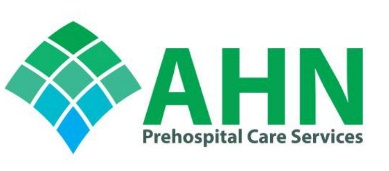 EMS Fellowship Program Standardized Direct Observation ToolFellow’s Name:	Evaluator:Date:Nature of the Call/Complaint:NI - Needs Improvement, ME - Meets Expectations, AE - Above Expected, NA - Not Assessed (NA)NI - Needs Improvement, ME - Meets Expectations, AE - Above Expected, NA - Not Assessed (NA)NIMEAENAMilestonesCategoryDISPATCH AND SCENE ACTIVITYDISPATCH AND SCENE ACTIVITYDISPATCH AND SCENE ACTIVITYDISPATCH AND SCENE ACTIVITYDISPATCH AND SCENE ACTIVITYDISPATCH AND SCENE ACTIVITYDISPATCH AND SCENE ACTIVITYDISPATCH AND SCENE ACTIVITY1.Reviews dispatch data en route to scene.3, 8PC, SBP2.Understands optimal route and response mode to scene.8SBP3.Performs scene assessment.2PC4.Dons personal protective equipment.1PC, SBP5.Assesses the need for additional support.4, 5PC, SBP6.Understands appropriate patient care equipment needed.4PCDATA GATHERINGDATA GATHERINGDATA GATHERINGDATA GATHERINGDATA GATHERINGDATA GATHERINGDATA GATHERINGDATA GATHERING7.Respects patient’s privacy and confidentiality.11, 14PC, PR8.Appears professional, introduces self, and communicates efficiently and respectfully with patient, family, and associates.11, 14ICS, PR9.Efficiently gathers essential and accurate information from all available sources.2, 3PC, SBP10. Performs complaint-oriented physical exam and appropriate general exam for prehospital setting.10. Performs complaint-oriented physical exam and appropriate general exam for prehospital setting.2, 3PC11.  Oversees patient care by EMS personnel11.  Oversees patient care by EMS personnel3, 6, 7PCSYNTHESIS/DIFFERENTIAL DIAGNOSISSYNTHESIS/DIFFERENTIAL DIAGNOSISSYNTHESIS/DIFFERENTIAL DIAGNOSISSYNTHESIS/DIFFERENTIAL DIAGNOSISSYNTHESIS/DIFFERENTIAL DIAGNOSISSYNTHESIS/DIFFERENTIAL DIAGNOSISSYNTHESIS/DIFFERENTIAL DIAGNOSISSYNTHESIS/DIFFERENTIAL DIAGNOSIS12. Can explain the pathologic basis for management.12. Can explain the pathologic basis for management.3MK13.  Derives a diagnosis with limited ancillary data.13.  Derives a diagnosis with limited ancillary data.2, 3MK, PC14.  Identifies conditions requiring field notification.14.  Identifies conditions requiring field notification.3MK, PC15. Understands benefits, risks, and indications for a therapy or procedure.15. Understands benefits, risks, and indications for a therapy or procedure.1MKNIMEAENAMilestonesCategoryMANAGEMENTMANAGEMENTMANAGEMENTMANAGEMENTMANAGEMENTMANAGEMENTMANAGEMENT16. Appropriately sequences critical actions in patient care.2, 3MK17. Competently performs a procedure, demonstrating knowledge of anatomy and observant of inherent risks.1, 2, 3MK, PC18. Communicates clearly, concisely, and professionally.7, 14ICS, PR19. Anticipates, negotiates, and effectively resolves conflicts that occur at the interface between patients, family, and professional associates.7, 11, 14ICS, SBP, PR20.  Prioritizes patients appropriately by acuity.2, 3SBP21. Controls distractions and other priorities while maintaining focus on patient’s care.2, 3SBP22. Executes/orders field notification to receiving facility.13PC, SBPTRANSPORT/DISPOSITIONTRANSPORT/DISPOSITIONTRANSPORT/DISPOSITIONTRANSPORT/DISPOSITIONTRANSPORT/DISPOSITIONTRANSPORT/DISPOSITIONTRANSPORT/DISPOSITION23. Monitors patient and reevaluates therapeutic intervention.2, 3PC24.  Executes informed refusal (if applicable).2, 14PC, SBP25. Transports patient in a compassionate, professional manner.11PC, ICS, PR26. Carries out appropriate transition of care at receiving facility.13PC, SBPOTHER NOTESOTHER NOTESOTHER NOTESOTHER NOTESOTHER NOTESOTHER NOTESOTHER NOTES